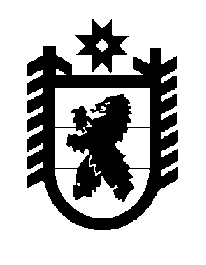 Российская Федерация Республика Карелия    ПРАВИТЕЛЬСТВО РЕСПУБЛИКИ КАРЕЛИЯПОСТАНОВЛЕНИЕот  26 июня 2015 года № 197-Пг. Петрозаводск О распределении на 2015 год субсидий бюджетам муниципальных образований на реализацию подпрограммы «Устойчивое развитие сельских территорий» государственной программы  Республики Карелия «Развитие агропромышленного комплекса и охотничьего хозяйства Республики Карелия» на 2013-2020 годы (предоставление социальных выплат молодым семьям и молодым специалистам, проживающим и работающим на селе либо изъявившим желание переехать на постоянное место жительства в сельскую местность и работать там, на улучшение жилищных условий) В соответствии со статьей 9 Закона Республики Карелия от 18 декабря 2014 года № 1851-ЗРК «О бюджете Республики Карелия на 2015 год и на плановый период 2016 и 2017 годов» Правительство Республики Карелия                п о с т а н о в л я е т:Установить распределение на 2015 год субсидий бюджетам муниципальных образований на реализацию подпрограммы «Устойчивое развитие сельских территорий»  государственной программы Республики Карелия «Развитие агропромышленного комплекса  и охотничьего хозяйства Республики Карелия» на 2013-2020 годы (предоставление социальных выплат молодым семьям и молодым специалистам, проживающим и работающим на селе либо изъявившим желание переехать на постоянное место жительства в сельскую местность и работать там, на улучшение жилищных условий) согласно приложению.           Глава Республики  Карелия                       			      	        А.П. ХудилайненПриложение к  постановлениюПравительства Республики Карелияот  26 июня 2015 года № 197-П                    Распределение на 2015 год субсидий  бюджетам муниципальных образований на реализацию подпрограммы «Устойчивое развитие сельских территорий»  государственной программы Республики Карелия «Развитие агропромышленного комплекса  и охотничьего хозяйства Республики Карелия» на 2013-2020 годы (предоставление социальных выплат молодым семьям и молодым специалистам, проживающим и работающим на селе либо изъявившим желание переехать на постоянное место жительства в сельскую местность и работать там, на улучшение жилищных условий)                                                                  (рублей)_______________№п/пМуниципальное образованиеСуммаВ том числеВ том числе№п/пМуниципальное образованиеСуммасубсидии из феде-рального
бюджетасубсидии 
из бюджета
Республики
Карелия1.Олонецкий муниципальный район          2551547,0684880,01866667,02.Пряжинский муниципальный район     6059923,01626590,04433333,03.Питкярантский муниципальный район956830,0256830,0700000,0ИТОГО                             9568300,02568300,07000000,0